恭城瑶族自治县2021年度中小学教师公开招聘面试人员名单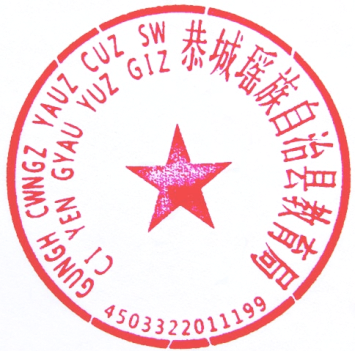 40李颖41杨训东42许叶青43胡成凤44何霜霜45黄梓岍46石菊47吴怡萱48观音中心校所属水滨小学、莲花小学教师5417006蒋兴月49观音中心校所属水滨小学、莲花小学教师5417006袁晓倩50观音中心校所属水滨小学、莲花小学教师5417006俸昌娟51观音中心校所属水滨小学、莲花小学教师5417006洪露昕52观音中心校所属水滨小学、莲花小学教师5417006李翠英53观音中心校所属水滨小学、莲花小学教师5417006唐明莉54三江乡中心校所属大地小学教师5417007李政锋55三江乡中心校所属大地小学教师5417007陈小云57三江乡中心校所属黄坪小学教师5417008莫晓佳58三江乡中心校所属黄坪小学教师5417008欧春燕59三江乡中心校所属黄坪小学教师5417008曾雪莲60三江乡中心校所属黄坪小学教师5417008彭付巧61三江乡中心校所属黄坪小学教师5417008易丽红62三江乡中心校所属黄坪小学教师5417008杨梅63山区教师一5417009李海燕64山区教师一5417009谢美婷66山区教师一5417009刘凤艳67山区教师一5417009潘娟霞68山区教师一5417009王宣文69山区教师一5417009刘敏递补70梁敏婕71廖清墨72廖凤华73李琪74张婷婷75江沁妍76刘丽娟77田家英78尹燕文79农村小学综合教师一5417010冯珂阳80农村小学综合教师一5417010覃烈81农村小学综合教师一5417010钟艳兰82农村小学综合教师一5417010赖梅娟83农村小学综合教师一5417010刘舟85农村小学综合教师一5417010唐银翠86农村小学综合教师一5417010余松霞87农村小学综合教师一5417010杨蕾88农村小学综合教师一5417010唐其云89农村小学综合教师一5417010李冬菊90农村小学综合教师一5417010李安玉91农村小学综合教师一5417010阮玉华92农村小学综合教师一5417010牛青93农村小学综合教师一5417010余远香94农村小学综合教师二5417011黄佳文95农村小学综合教师二5417011戈佳96农村小学综合教师二5417011李思虹97农村小学综合教师二5417011张乐98农村小学综合教师二5417011高铭99农村小学综合教师二5417011张春艳100农村小学综合教师二5417011黄梅101农村小学综合教师二5417011梁旋102农村小学综合教师二5417011俸启健103农村小学综合教师二5417011徐珑媛104农村小学综合教师二5417011余素105农村小学综合教师二5417011林笑天106农村小学综合教师二5417011向迎春108农村小学综合教师二5417011韦文娟111农村小学综合教师二5417011陆富丽112农村小学综合教师二5417011潘飞云113农村小学综合教师二5417011张京114农村小学综合教师二5417011邓春辉115农村小学综合教师二5417011李荣117农村小学综合教师二5417011刘南方118农村小学综合教师二5417011袁梦119农村小学综合教师二5417011何春兰递补120俸黎121农村小学综合教师三5417012李春荣122农村小学综合教师三5417012蒙小岑123农村小学综合教师三5417012王佳佳124农村小学综合教师三5417012徐静娣125农村小学综合教师三5417012郭开林126农村小学综合教师三5417012曾昭云127农村小学综合教师三5417012魏日丹128农村小学综合教师三5417012吴志荣129农村小学综合教师三5417012罗美娇130农村小学综合教师三5417012廖秋玲131农村小学综合教师三5417012李咏梅132农村小学综合教师三5417012赵洁134农村小学综合教师三5417012苏韩涛135农村小学综合教师三5417012徐自能136农村小学综合教师三5417012龙煜137农村小学综合教师三5417012李桂娟138农村小学综合教师三5417012刘丽颜139农村小学综合教师三5417012黄晓云140农村小学综合教师三5417012潘小燕141农村小学综合教师三5417012张莲142农村小学综合教师三5417012郭木连143农村小学综合教师三5417012刘苇144农村小学综合教师三5417012田晓强递补145农村小学语文教师三5417015刘欢欢147农村小学语文教师三5417015周婷148农村小学语文教师三5417015陈俸仪149农村小学语文教师三5417015林香玉150农村小学语文教师三5417015王霞151农村小学语文教师三5417015许雪燕152农村小学语文教师三5417015叶秋茹153农村小学语文教师三5417015郑春吉154农村小学语文教师三5417015李妲155农村小学语文教师三5417015曾庆芷156农村小学语文教师三5417015蒋润霞157农村小学语文教师三5417015李沂腾158农村小学语文教师三5417015钟颖超159农村小学语文教师三5417015曾萍160赵潘凤161黄志华162何冬梅163钟丽清164潘媛媛165石亚萍166梁红艳167徐月翠168欧婷169陈瑶170赵娜171蒋传晓172张必松递补173农村小学英语教师二5417017黄明慧174农村小学英语教师二5417017陈凤175农村小学英语教师二5417017周美176农村小学英语教师二5417017赖焕梅177农村小学英语教师二5417017李晓悦178农村小学英语教师二5417017王钰179农村小学英语教师二5417017罗梅英180农村小学英语教师二5417017林珊181农村小学英语教师二5417017梁婉华182农村小学英语教师二5417017周艳芳183农村小学英语教师二5417017杨秋菊184农村小学英语教师二5417017吴定娟185农村小学英语教师二5417017黄颖186农村小学英语教师二5417017朱亚琴187农村小学英语教师二5417017叶琨188农村小学英语教师二5417017王思189农村小学英语教师二5417017彭晓190农村小学英语教师二5417017陶玲191农村小学英语教师二5417017黄秋云192农村小学英语教师二5417017蒋丹丹193农村小学英语教师二5417017蒋菊194农村小学英语教师二5417017方圆媛195农村小学英语教师二5417017李雪196俸锡堃197农村小学数学教师5417018邓玉菊198农村小学数学教师5417018陈亚妮199农村小学数学教师5417018蒋青林200农村小学数学教师5417018周燕201农村小学数学教师5417018李慧202农村小学数学教师5417018黄黎红203农村小学数学教师5417018毕艳美205农村小学数学教师5417018田嘉祺206农村小学数学教师5417018周海花207农村小学数学教师5417018贾鑫玉208农村小学数学教师5417018龙石英209农村小学数学教师5417018韦润兰210农村小学数学教师5417018李昱臻211农村小学数学教师5417018李凤珍212农村小学数学教师5417018唐青田213农村小学数学教师5417018林菲儿214农村小学数学教师5417018康雪215农村小学数学教师5417018林献笛216农村小学数学教师5417018黄燕217农村小学数学教师5417018黎敏218农村小学数学教师5417018周华娟221农村小学数学教师5417018汪汝婷223农村小学美术教师5417020奉胜花224农村小学美术教师5417020龙佳玲225农村小学美术教师5417020董旋226农村小学美术教师5417020秦艳桃227农村小学美术教师5417020张传颖228农村小学美术教师5417020齐琦229农村小学美术教师5417020蒙倩230农村小学美术教师5417020蒋旋231农村小学美术教师5417020曾雪莲232农村小学美术教师5417020黄婷235农村小学美术教师5417020杨蕊菱236农村小学美术教师5417020蒋田华240农村初中音乐教师5417029杨友珍241农村初中音乐教师5417029石品薇242农村初中音乐教师5417029滚荣加243李明生244农村初中美术教师5417030杨端245农村初中美术教师5417030蒋琳246农村初中美术教师5417030陈虹名247农村初中美术教师5417030莫丹姐248农村初中美术教师5417030宋雯雯249农村初中美术教师5417030莫碧兰递补251观音乡中心幼儿园5417052蒋旭娟252观音乡中心幼儿园5417052黎建秋253观音乡中心幼儿园5417052肖香玲254观音乡中心幼儿园5417052蒋玲255观音乡中心幼儿园5417052冯梦琳256观音乡中心幼儿园5417052杨清花257观音乡中心幼儿园5417052李菊香258观音乡中心幼儿园5417052盘苏苏259三江乡中心幼儿园5417053李晓玲260三江乡中心幼儿园5417053凤彩萃261三江乡中心幼儿园5417053廖元佳262三江乡中心幼儿园5417053林亿亿263三江乡中心幼儿园5417053汪文英264三江乡中心幼儿园5417053邓杰灵265三江乡中心幼儿园5417053赵敏淋266三江乡中心幼儿园5417053陈乾珍267三江乡中心幼儿园5417053李晓玲268龙虎乡中心幼儿园5417054唐丽269龙虎乡中心幼儿园5417054杨秋梅270龙虎乡中心幼儿园5417054王亚欣272龙虎乡中心幼儿园5417054刘宇273龙虎乡中心幼儿园5417054黄拾芬274龙虎乡中心幼儿园5417054谢南萍275龙虎乡中心幼儿园5417054廖西276龙虎乡中心幼儿园5417054文永连277龙虎乡中心幼儿园5417054李梦琴278谢回凤279严荣荣280何陈英281李龙玉282嘉会镇中心幼儿园5417056廖莉琴283嘉会镇中心幼儿园5417056梁菊英284嘉会镇中心幼儿园5417056邓丽青285嘉会镇中心幼儿园5417056陈晓婷286嘉会镇中心幼儿园5417056田扬帆287嘉会镇中心幼儿园5417056卜章琴288嘉会镇中心幼儿园5417056周艳萍289嘉会镇中心幼儿园5417056文琼290嘉会镇中心幼儿园5417056钟丽琼291莲花镇中心幼儿园5417058周晓琳292莲花镇中心幼儿园5417058谢文艳293莲花镇中心幼儿园5417058卢新294莲花镇中心幼儿园5417058何香霖295莲花镇中心幼儿园5417058赵金晓296莲花镇中心幼儿园5417058全宏俊297莲花镇中心幼儿园5417058周树芳298莲花镇中心幼儿园5417058姚又群299莲花镇中心幼儿园5417058廖海燕300莲花镇中心幼儿园5417058莫春兰301莲花镇中心幼儿园5417058梁瑜302莲花镇中心幼儿园5417058李奕303莲花镇中心幼儿园5417058陈永慧304莲花镇中心幼儿园5417058李旋305莲花镇中心幼儿园5417058李春美306莲花镇中心幼儿园5417058王晓萍307莲花镇中心幼儿园5417058秦安妮308平安镇中心幼儿园5417059李悄悄309平安镇中心幼儿园5417059苏秋田310平安镇中心幼儿园5417059梁思璐311平安镇中心幼儿园5417059黄亚婷312平安镇中心幼儿园5417059赵丹丹313平安镇中心幼儿园5417059黄清香314平安镇中心幼儿园5417059黄前芳315平安镇中心幼儿园5417059何艳玲316平安镇中心幼儿园5417059张艳云317阮淋洪318韦昕319栗木矿区幼儿园5417060陈发玉320栗木矿区幼儿园5417060王红梅321栗木矿区幼儿园5417060容以玲322栗木矿区幼儿园5417060潘文刚323民族幼儿园教师5417061黄睿晞324民族幼儿园教师5417061黄冰325民族幼儿园教师5417061周柳贞327民族幼儿园教师5417061潘玫328民族幼儿园教师5417061王海伦329民族幼儿园教师5417061盘影蓉330民族幼儿园教师5417061刘慰331民族幼儿园教师5417061吴俊332民族幼儿园教师5417061梁欢333民族幼儿园教师5417061刘水莲334民族幼儿园教师5417061陈思雅335民族幼儿园教师5417061龙江艳336民族幼儿园教师5417061邹梦岚337民族幼儿园教师5417061欧美芳338民族幼儿园综合教师5417062涂庆莲339民族幼儿园综合教师5417062余艳艳340民族幼儿园综合教师5417062陈广清341恭城中学历史教师5417037赵陈342恭城中学物理教师5417038曾艺洁343恭城中学语文教师5417039欧志文344恭城中学语文教师5417039廖愿如346恭城中学语文教师5417039车茵348民族高级中学语文老师5417042廖美灵349民族高级中学语文老师5417042牛会菊350民族高级中学语文老师5417042钟立351民族高级中学语文老师5417042黄慧敏352民族高级中学语文老师5417042刘倩353民族高级中学政治教师5417043陈光祥354民族高级中学政治教师5417043冯丽娟355民族高级中学政治教师5417043陶晓春356民族高级中学政治教师5417043侯立霞357民族高级中学政治教师5417043何波新358民族高级中学生物教师5417044李雪媛359民族高级中学地理教师5417045汤冲林360民族高级中学体育教师5417046成仁和362民族高级中学体育教师5417046李斌363民族高级中学计算机老师5417047邓诗敏364民族高级中学计算机老师5417047周琪365民族高级中学美术教师5417048龙梓介366民族高级中学美术教师5417048许柳柳367民族高级中学美术教师5417048钟欣凌368民族高级中学美术教师5417048白云萱369民族高级中学美术教师5417048罗幸370民族高级中学美术教师5417048李聆萍371民族高级中学化学教师5417051欧阳静芳372民族高级中学化学教师5417051刘代兴373民族高级中学化学教师5417051吴金雪374民族高级中学化学教师5417051蓝靖宇375农村小学语文教师一5417013俸诗旋376农村小学语文教师一5417013黎美玲377农村小学语文教师一5417013李国莉378农村小学语文教师一5417013黎晓蝶379农村小学语文教师一5417013刘艳平380农村小学语文教师一5417013蒋兴星381农村小学语文教师一5417013覃凡强382农村小学语文教师一5417013李燕婷383农村小学语文教师一5417013罗艳芳384农村小学语文教师一5417013聂中思386农村小学语文教师一5417013赵雪君388农村小学语文教师一5417013首嘉琪389农村小学语文教师一5417013何晓珊391农村小学语文教师一5417013肖钰凡393农村小学语文教师一5417013何玉婷394农村小学语文教师一5417013钟瑞芳395农村小学语文教师一5417013李靓396农村小学语文教师一5417013陈小霞397农村小学语文教师一5417013常宇兰399农村小学语文教师一5417013李建凯400卢金清402周夏如403农村小学语文教师二5417014何江丽404农村小学语文教师二5417014陆娟406农村小学语文教师二5417014吴晓伟407农村小学语文教师二5417014盘丽娟409农村小学语文教师二5417014郑欢410农村小学语文教师二5417014韩亚金411农村小学语文教师二5417014曹东菊412农村小学语文教师二5417014黎德葵413农村小学语文教师二5417014黄鲜红414农村小学语文教师二5417014孔义超417农村小学语文教师二5417014谢玲418农村小学语文教师二5417014周香莲419农村小学语文教师二5417014卢世甜420农村小学语文教师二5417014林霞421农村小学英语教师一5417016李雪422农村小学英语教师一5417016韦青神425农村小学英语教师一5417016张卿华427农村小学英语教师一5417016李小婷428农村小学英语教师一5417016潘婕429农村小学英语教师一5417016黄颖430农村小学英语教师一5417016盘蒋芝431农村小学英语教师一5417016农志露432农村小学英语教师一5417016马青青433农村小学英语教师一5417016欧德宝434农村小学英语教师一5417016何亚红435农村小学英语教师一5417016刘远华436农村小学英语教师一5417016徐朝志437农村小学英语教师一5417016黄萍439农村小学英语教师一5417016刘青440农村小学英语教师一5417016赵群娟441农村小学英语教师一5417016潘忠琴442农村小学英语教师一5417016蒋美玉443农村小学音乐教师5417019罗秀俐444农村小学音乐教师5417019潘艺445农村小学音乐教师5417019吴翠447农村小学音乐教师5417019蒋吴双448农村小学音乐教师5417019张娅453农村小学体育教师5417021李东林454农村小学信息技术5417022蓝廖贤455农村小学信息技术5417022何祚敏456农村小学信息技术5417022唐晓全457农村小学信息技术5417022蔡秋艳458农村小学信息技术5417022毛旋459农村小学信息技术5417022廖曾喜460农村小学信息技术5417022阳小云461农村小学信息技术5417022江巧萍462农村小学信息技术5417022陈禹蓂463农村小学信息技术5417022陈巧玲464农村小学信息技术5417022何玥465农村小学信息技术5417022文春成467农村小学信息技术5417022王利468农村小学信息技术5417022龙明帅469农村初中数学教师5417023郭华472农村初中语文教师一 5417024吴有宏474农村初中语文教师一 5417024罗宇477农村初中语文教师一 5417024胡成钱478农村初中语文教师一 5417024李友英479农村初中语文教师一 5417024赵巧俐480农村初中语文教师一 5417024廖婷481农村初中语文教师一 5417024邓丽娟482农村初中语文教师 二5417025严丽通483农村初中语文教师 二5417025潘慧玲484农村初中语文教师 二5417025余娜娜485农村初中语文教师 二5417025何秋碧487农村初中语文教师 二5417025李建萍488农村初中语文教师 二5417025侯礼庆489农村初中语文教师 二5417025潘敏491农村初中政治教师5417026袁芳493农村初中政治教师5417026杨发会494农村初中政治教师5417026全超凤495农村初中政治教师5417026许正堂496农村初中政治教师5417026李明娇497农村初中政治教师5417026李忠平500农村初中政治教师5417026邹德忠501李芳502赵新连503农村初中英语教师5417027黄乐园504农村初中英语教师5417027张玥506农村初中英语教师5417027梁雪靖507农村初中英语教师5417027何文茜508农村初中英语教师5417027康成琼509农村初中英语教师5417027田敏510农村初中英语教师5417027谭青秀511农村初中英语教师5417027祝凤玲512农村初中英语教师5417027欧阳菊珍513农村初中英语教师5417027李丹514农村初中英语教师5417027朱丽芳516农村初中英语教师5417027周玉萍517农村初中英语教师5417027陆莹518农村初中英语教师5417027蓝丹平519农村初中英语教师5417027卢小菜520农村初中信息技术5417028周琼瑶521农村初中信息技术5417028靳君聪523农村初中化学教师5417032谢修凤524农村初中化学教师5417032罗丽丽527农村初中化学教师5417032石东明528农村初中化学教师5417032邓翠玉529农村初中化学教师5417032乔香玲530农村初中化学教师5417032黄佳晨531农村初中历史教师5417033刘薇532农村初中历史教师5417033肖坤权533农村初中历史教师5417033赵吉535农村初中历史教师5417033安春丰536农村初中历史教师5417033叶荣湖537农村初中历史教师5417033陈娇538农村初中地理教师5417034盆凯琴539农村初中生物教师5417035肖玉东540农村初中生物教师5417035张杰瑞544农村初中体育教师5417036徐跃芝545农村初中体育教师5417036刘学546农村初中体育教师5417036陈昌合547栗木镇中心幼儿园5417055查张丽548栗木镇中心幼儿园5417055陈慧549栗木镇中心幼儿园5417055李青青550栗木镇中心幼儿园5417055欧阳小妹551栗木镇中心幼儿园5417055田金菊552栗木镇中心幼儿园5417055陈新艳553栗木镇中心幼儿园5417055张娟554栗木镇中心幼儿园5417055谭朝霞556栗木镇中心幼儿园5417055俸荣玲557栗木镇中心幼儿园5417055陈招君558栗木镇中心幼儿园5417055周立姣560西岭镇中心幼儿园5417057张巧平561西岭镇中心幼儿园5417057冯文丽562西岭镇中心幼儿园5417057黄云563西岭镇中心幼儿园5417057陆田丽564西岭镇中心幼儿园5417057陈荣军565西岭镇中心幼儿园5417057徐利杰566西岭镇中心幼儿园5417057何香玉567西岭镇中心幼儿园5417057林忆萍568西岭镇中心幼儿园5417057钟慧云569西岭镇中心幼儿园5417057李宗艳570西岭镇中心幼儿园5417057胡丙红571西岭镇中心幼儿园5417057刘艳英